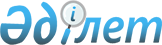 Об утверждении Методики распределения квот из резерва объема квот Национального плана распределения квот на выбросы парниковых газов
					
			Утративший силу
			
			
		
					Приказ Министра энергетики Республики Казахстан от 28 декабря 2016 года № 570. Зарегистрирован в Министерстве юстиции Республики Казахстан 27 января 2017 года № 14750. Утратил силу приказом и.о. Министра экологии, геологии и природных ресурсов Республики Казахстан от 4 августа 2021 года № 289
      Сноска. Утратил силу приказом и.о. Министра экологии, геологии и природных ресурсов РК от 04.08.2021 № 289 (вводится в действие по истечении десяти календарных дней после дня его первого официального опубликования).
      Примечание РЦПИ!
      Настоящий приказ вводится в действие с 01.01.2018 г.
      В соответствии с подпунктом 29) статьи 17 Экологического кодекса Республики Казахстан от 9 января 2007 года ПРИКАЗЫВАЮ:
      1. Утвердить прилагаемую Методику распределения квот из резерва объема квот Национального плана распределения квот на выбросы парниковых газов.
      2. Департаменту по изменению климата Министерства энергетики Республики Казахстан в установленном законодательством Республики Казахстан порядке обеспечить:
      1) государственную регистрацию настоящего приказа в Министерстве юстиции Республики Казахстан;
      2) в течение десяти календарных дней со дня государственной регистрации настоящего приказа направление его копии в печатном и электронном виде на казахском и русском языках в Республиканское государственное предприятие на праве хозяйственного ведения "Республиканский центр правовой информации" для официального опубликования и включения в Эталонный контрольный банк нормативных правовых актов Республики Казахстан;
      3) размещение настоящего приказа на официальном интернет-ресурсе Министерства энергетики Республики Казахстан;
      4) в течение десяти рабочих дней после государственной регистрации настоящего приказа в Министерстве юстиции Республики Казахстан представление в Департамент юридической службы Министерства энергетики Республики Казахстан сведений об исполнении мероприятий, предусмотренных подпунктами 2) и 3) настоящего пункта.
      3. Контроль за исполнением настоящего приказа возложить на курирующего вице-министра энергетики Республики Казахстан.
      4. Настоящий приказ вводится в действие с 1 января 2018 года и подлежит официальному опубликованию. Методика распределения квот из резерва объема квот Национального плана распределения квот на выбросы парниковых газов Глава 1. Общие положения
      1. Настоящая Методика распределения квот из резерва объема квот Национального плана распределения квот на выбросы парниковых газов (далее – Методика) разработана в соответствии с подпунктом 29) статьи 17 Экологического кодекса Республики Казахстан от 9 января 2007 года (далее – Кодекс) для применения уполномоченным органом в области охраны окружающей среды (далее – уполномоченный орган) при распределении квот из резерва объема квот Национального плана распределения квот на выбросы парниковых газов, утвержденного на соответствующий период (далее – Национальный план).
      2. Методика применяется в период действия Национального плана.
      3. Национальный план распределения квот на выбросы парниковых газов содержит резерв объема квот (далее – Резерв), предназначенный для:
      1) распределения квот на выбросы парниковых газов для новых установок;
      2) выдачи дополнительных квот в случаях, предусмотренных пунктом 1 статьи 94-4 Кодекса;
      3) распределения квот на выбросы парниковых газов для установок субъектов администрирования, эксплуатация которых в период действия Национального плана подпадает под требования пункта 1 статьи 94-2 Кодекса;
      4) выдачи углеродных единиц для внутренних проектов по сокращению выбросов парниковых газов и (или) увеличению поглощения парниковых газов;
      5) продажи квот на условиях аукциона.
      4. Управление резервом объема квот осуществляет уполномоченный орган в области охраны окружающей среды. 
      Резерв, указанный в подпункте 5) пункта 3 настоящей Методики, передается подведомственной организации по регулированию выбросов парниковых газов уполномоченного органа в области охраны окружающей среды для организации продажи.
      Средства от продажи квот парниковых газов из резерва поступают в доход государственного бюджета.
      5. При составлении расчетов выбросов парниковых газов, обосновывающих объем для получения квот из Резерва, учитываются выбросы парниковых газов, предусмотренные для цели квотирования в Национальном плане.
      6. Термины и определения, используемые в настоящей Методике, применяются в соответствии с Кодексом. Глава 2. Распределение квот из резерва объема квот Национального плана
      7. Объем квот из Резерва распределяется равными частями между категориями резерва квот по формуле:
      Vi = V / n; где:
      Vi - объем квот в Резерве для одной категории Резерва;
      V = объем Резерва;
      n = количество категорий Резерва.
      8. Распределение квот на выбросы парниковых газов для новой установки осуществляется из Резерва на основании верифицированных расчетов, обосновывающих объем запрашиваемой квоты. 
      Остаток объема квот в категории Резерва для новых установок высчитывается следующим образом:
      Vai = Va -∑ai; где:
      Vai – остаток объема квот в Резерве для новых установок;
      Va – объем квот в Резерве для новых установок;
      ai – объем запрашиваемой квоты для новой установки.
      9. Распределение дополнительных квот на выбросы парниковых газов для регулируемых установок осуществляется из Резерва в порядке, определяемом Правилами выдачи, изменения и погашения квот на выбросы парниковых газов, утвержденными приказом Министра энергетики Республики Казахстан от 28 июля 2016 года № 292 (зарегистрированный в Реестре государственной регистрации нормативных правовых актов за № 14012).
      Остаток объема квот в категории Резерва для выдачи дополнительных квот высчитывается следующим образом:
      Vbi = Vb - ∑bi; где:
      Vbi – остаток объема квот в Резерве для выдачи дополнительных квот;
      Vb – объем квот в Резерве для выдачи дополнительных квот;
      bi – объем запрашиваемой дополнительной квоты.
      10. Распределение квот для установок субъектов администрирования, эксплуатация которых в период действия Национального плана подпадает под требования пункта 1 статьи 94-2 Кодекса, осуществляется из Резерва на основании верифицированных расчетов, обосновывающих объем запрашиваемой квоты. 
      Остаток объема квот в Резерве для выдачи дополнительных квот высчитывается следующим образом:
      Vci = Vc - ∑ci; где:
      Vci – остаток объема квот в Резерве для выдачи субъектам администрирования, переходящим в категорию регулируемых;
      Vc – объем квот в Резерве для выдачи субъектам администрирования, переходящим в категорию регулируемых;
      ci – объем запрашиваемой квоты для выдачи субъектам администрирования, переходящим в категорию регулируемых.
      11. Распределение квот для заявителей внутренних проектов по сокращению выбросов и (или) увеличению поглощения парниковых газов осуществляется в соответствии с Правилами рассмотрения, одобрения и реализации проектов, направленных на сокращение выбросов и поглощение парниковых газов, утвержденными постановлением Правительства Республики Казахстан от 26 июня 2012 года № 841.
      Остаток объема квот в категории Резерва для выдачи дополнительных квот высчитывается следующим образом:
      Vdi = Vd - ∑di; где:
      Vdi – остаток объема квот в Резерве для выдачи заявителям внутренних проектов по сокращению выбросов и (или) увеличению поглощения;
      Vd – объем квот в Резерве для выдачи заявителям внутренних проектов по сокращению выбросов и (или) увеличению поглощения;
      di – объем запрашиваемой квоты для выдачи заявителям внутренних проектов по сокращению выбросов и (или) увеличению поглощения.
      12. Распределение объема квот для продажи на условиях аукциона, предусмотренных подпунктом 5) пункта 3 статьи 94-5 Кодекса, осуществляется путем ее передачи подведомственной организации по регулированию выбросов парниковых газов уполномоченного органа для организации продажи. 
      Остаток объема квот в Резерве для продажи на условиях аукциона высчитывается следующим образом:
      Vei = Ve - ∑ei; где:
      Vei – остаток объема квот в Резерве для продажи на условиях аукциона;
      Ve – объем квот в Резерве для продажи на условиях аукциона;
      ei – объем квот проданный на условиях аукциона.
      13. В случае, когда в одной из категорий Резерва, указанных в пункте 3 настоящей Методики, объем квот составит менее одной пятой от предусмотренного объема квот для данной категории Резерва, оператор Государственного реестра углеродных единиц перераспределяет весь оставшийся объем квот из категорий Резерва, указанных в пункте 3 настоящей Методики, по формуле, согласно пункту 7 настоящей Методики, по уведомлению уполномоченного органа.
      При этом, объем квот, предусмотренный для продажи квот на условиях аукциона, не подлежит повторному распределению.
					© 2012. РГП на ПХВ «Институт законодательства и правовой информации Республики Казахстан» Министерства юстиции Республики Казахстан
				
      Министр энергетики
Республики Казахстан

К. Бозумбаев
Утверждена
приказом Министра энергетики
Республики Казахстан
от 28 декабря 2016 года № 570